Wednesday 10.06.20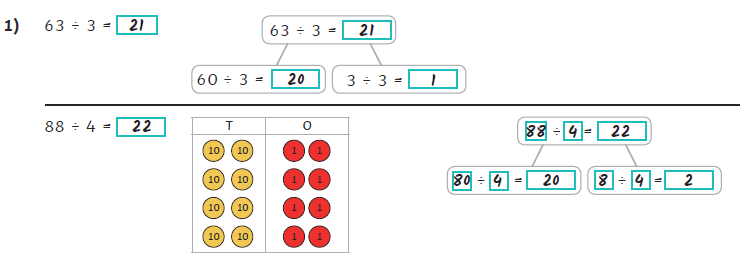 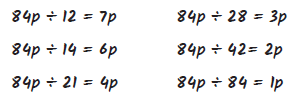 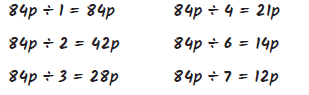 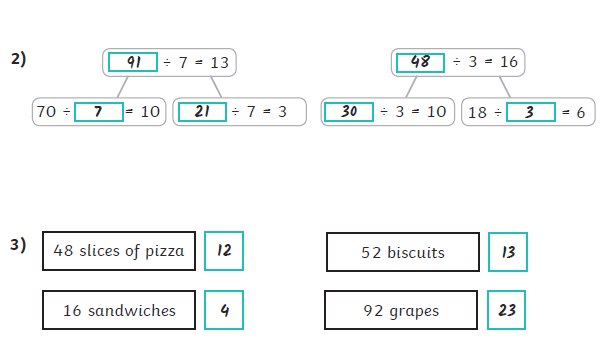 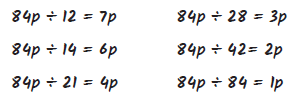 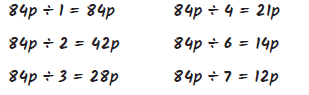 